Настроить безопасные режимы в youtube: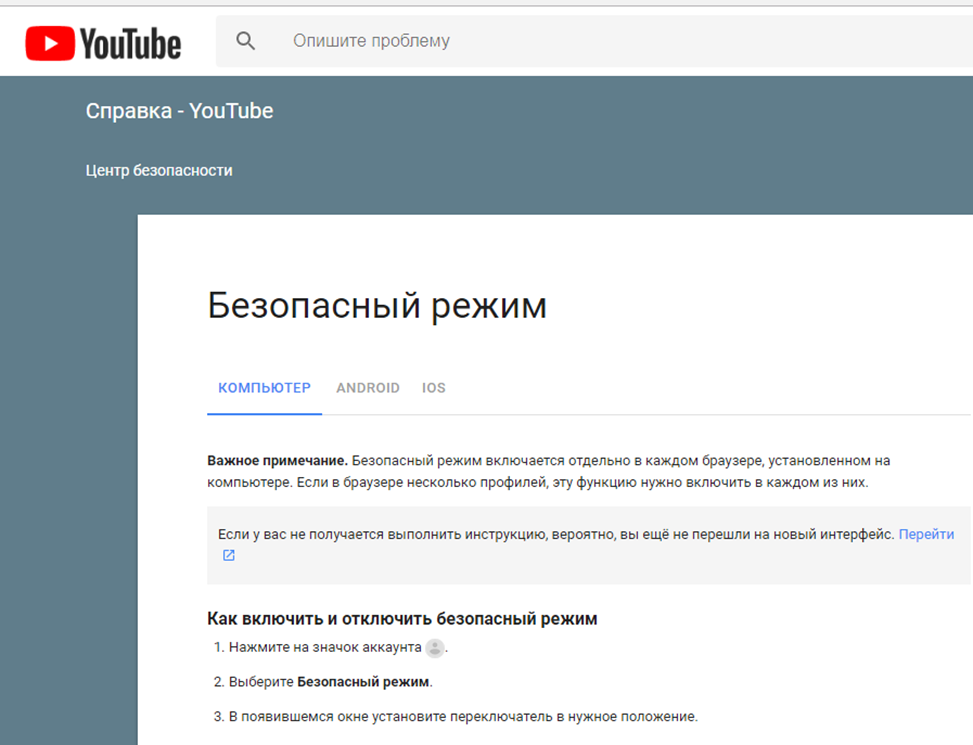 Настроить безопасный поиск в поисковых машинах, например Яндекс и Гугл: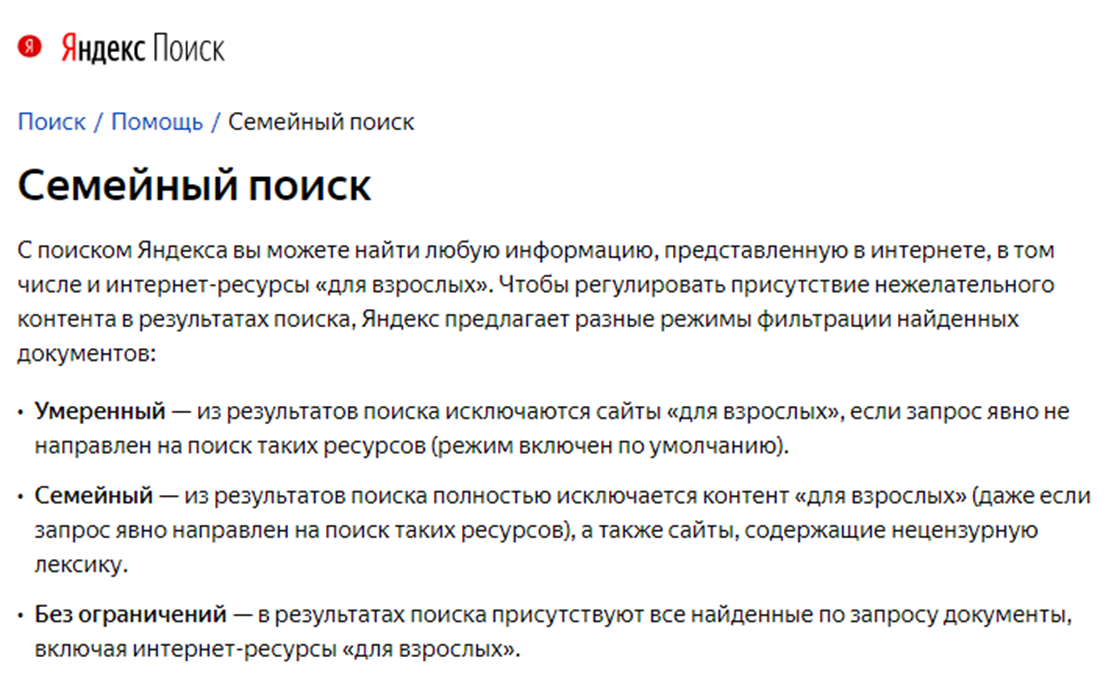 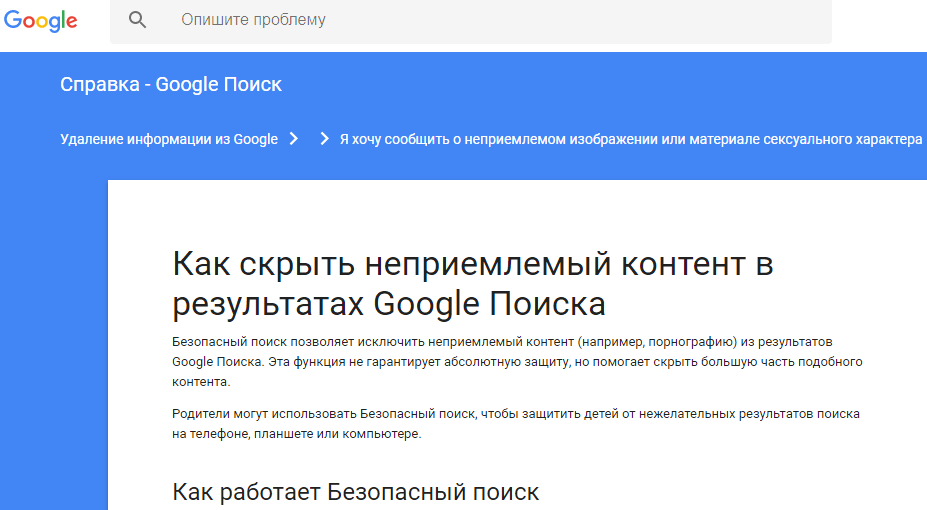 Кроме того, можно обратиться на линию помощи «Дети онлайн».Прием звонков осуществляется по телефону: 8-800-25-000-15 (звонок по России бесплатный)Линия функционирует по рабочим дням с 10.00 до 19.00.Прием электронных сообщений осуществляется по адресу:helpline@detionline.orgОфициальный сайт линии помощи «Дети онлайн» http://www.detionline.org/. НЕРАВНОДУШНОМУ РОДИТЕЛЮ!Как технически защитить ребенка от негативного сетевого контентаСуществует несколько простых способов обеспечить свою безопасность в сети «Интернет», доступных любому пользователю:Настроить себе и ребенку приватность в соц. сетях, например «вконтакте». Для этого нужно: 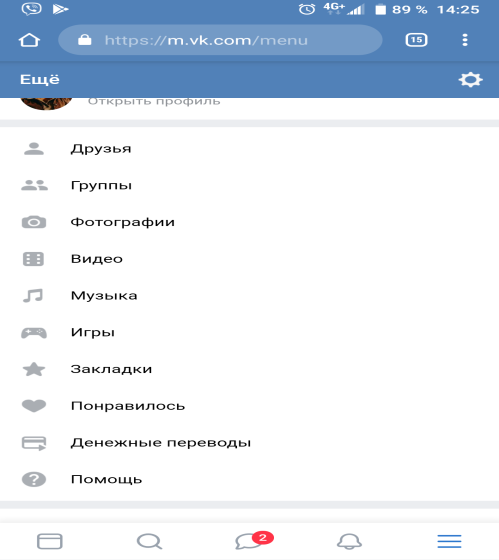 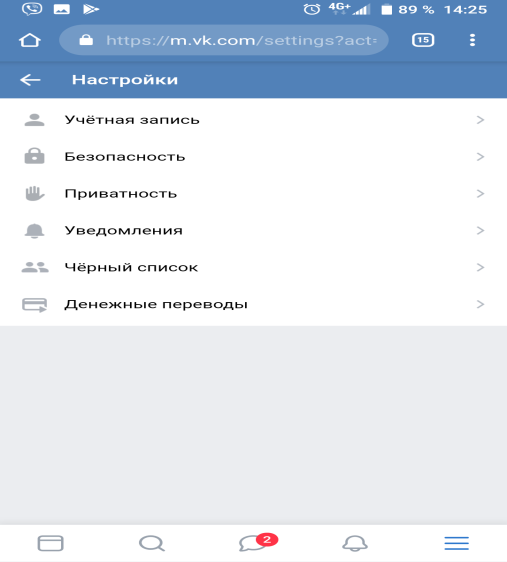 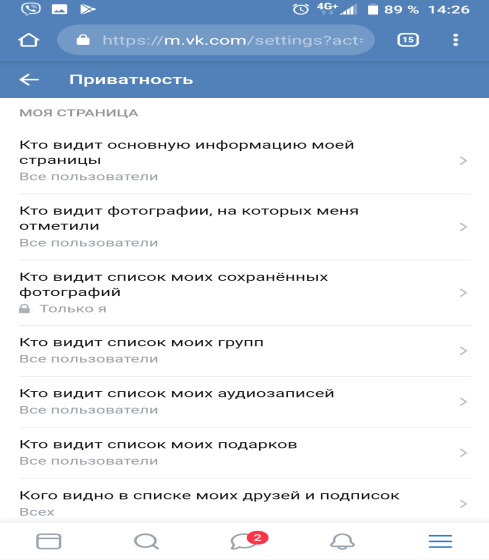 